URBROJ: 238-10-111-408/23U Ivanić-Gradu, dana  20. ožujka 2023. godine 	Na temelju članka 38. Statuta Naftalana, specijalne bolnice za medicinsku rehabilitaciju (Glasnik Zagrebačke županije, broj: 14/19, 23/20 i 43/20) sazivam 8. sjednicu Stručnog vijeća NAFTALAN-a.	Sjednica će se održati dana  23. ožujka  2023. godine s početkom u 7:45 sati u sobi za sastanke (prizemlje). 	Za sjednicu predlažem slijedećiDNEVNI REDRazmatranje i usvajanje zapisnika sa 7. sjednice održane 28. veljače 2023. godineIzvještaj o poslovanju za veljaču 2023. godineIzvjestitelj: Milica Birk, dipl.oec.Izvješće o dosadašnjim aktivnostima  na ispitivanju  učinkovitosti naftalanoterapije u bolesnika sa psorijazom i PA te o publikaciji istogIzvjestitelj: Sanda Špoljarić Carević, dr.med., prim. Gordana Krnjević Pezić, dr.med. Prijedlog organizacije rada u ambulantama,  petkomIzvjestitelji: prim. Pero Vržogić, dr.med.,  Lucija Tomić Babić, dr.med.Upoznavanje Stručnog vijeća s kliničkim ispitivanjem lijekova farmaceutskih tvrtki  u suradnji  Naftalanu Izvjestitelj: prim. Gordana Krnjević Pezić, dr.med.Zamolba Ministarstvu zdravstva  za produljenje rada  prim. Gordane Krnjević Pezić, dr.med.Izvjestitelj: Goran Maričić, dr.med.Razno       Predsjednik Stručnog vijeća:       Prim. Pero Vržogić, dr.med. DOSTAVITI:Goran Maričić, dr.med., ravnatelj,Prim. Gordana Krnjević-Pezić dr.med.,Melita Bahlen-Kramar, dr.med.,Prim. Pero Vržogić, dr.med., Vlatka Matić, dr.med.,Lucija Tomić Babić, dr.med., Jakov Ivković, dr.med.,Zrinka Smrečki-Lisak, dr.med., Sanda Špoljarić Carević, dr.med. Maja Baotić, bacc.physioth.,Snježana Brući, mag.med.techn.,Milica Birk, dipl.oec.,Tea Vukošić Paher, dipl.iur., Pismohrana.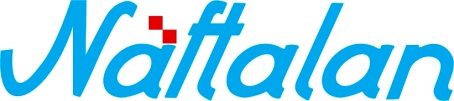 specijalna bolnica za medicinsku rehabilitaciju10310 Ivanić-Grad, Omladinska 23a, HRVATSKA, p.p. 47                      Tel.: ++385 1 2834 555, Fax.: ++385 1 2881 481,                                        www.naftalan.hr, e-mail: naftalan@naftalan.hrMB: 3186342, OIB: 43511228502IBAN: HR7023600001101716186